Dr. Eick and Md MahinCOSC 6335“Data Mining” ProblemSet2 Fall 2023Clustering and Outlier Detection Last updated: November 2, 9aLearning Objectives:Learn to use popular clustering algorithms, namely K-means, DBSCAN Learn how to summarize and interpret clustering resultsLearn to write analysis and evaluation functions  which operate on the top of clustering algorithms and clustering resultsLearn how to design and implement outlier dection techniquesLearn how to interpret outlier detection results Learn how to design density functions Learn how to design distance functions Learning how to interpret unsupervised data mining resultsTask 3: Clustering Group Task (groups of 3)Not Peer ReviewedFirst Draft 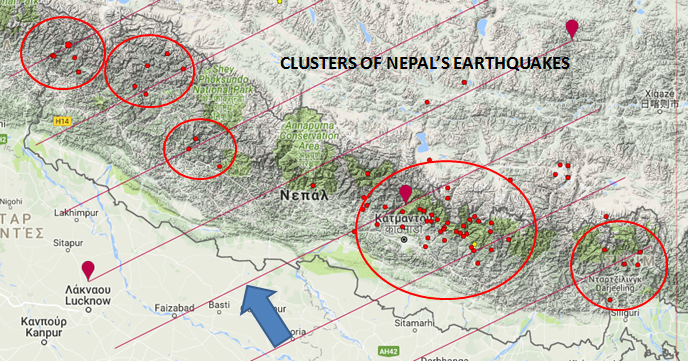 Fig. 1: Earthquake Clusters in NepalDeadline: November 30, 2023In the project we will use the  Earthquake dataset, EQ dataset for short and the Basel Weather Dataset, or BWD for short. The first and last attribute of the BWD should be ignored when clustering this data set, the last attributes denotes a class variable which will be used in the post analysis of the clusters generated by running K-means, and DBSCAN.The Earthquake Dataset available at:Teams/ H_20233_COSC_6335_18523/Files/Data/EarthQuack.csvEarthquake Dataset has the the following attributes:time / nominal / Each record has a date starting from 09/05/2022 to 10/05/2022latitudes / continuous / -- / latitudes for continuous use in between 28.50 to 48.96longitudes / continuous / %/ longitudes for continuous use in between -124.613 to -67.62depth / continuous / km / Earthquake origination depth mag / continuous / / Earthquake magnitude3 Examples in the Weather Prediction Dataset: BWD available at:Teams/ H_20233_COSC_6335_18523/Files/Data/Basel_Weather.csvBasel_Weather  Dataset has the the following attributes:DATE / nominal / Each record has a date starting from 01/01/2000 to 01/01/2010MONTH / nominal / -- / 1 to 12 cloud_cover / nominal / %/ 0 to 10,  The fraction or percentage of the sky that is covered by clouds at a specific location and timeglobal_rediation / continuous / W/m2/ The solar radiation that reaches the Earth's surface precipitation / continuous / mm / Amount of rainfall subshine / continuous / hours / The amount of time during which the sun is visible and unobscured by clouds or other atmospheric obstructions.temp_mean / continuous / celcicus / Average temperture of the day temp_min / continuous / celcicus / Minimum temperture of the daytemp_max / continuous / celcicus / Maximum temperture of the dayhumidity / continuous / % / humidity_class / ordinal/ ---/  Low, Mid, and High (derived from Humidity attribute; see below)3 Examples in the Weather Prediction Dataset: Task 3 Subtasks: Write an function purity(a,b,outliers=FALSE) that computes the purity of a clustering result based on an apriori given set of class lables, where a gives the assignment of objects in O to clusters, and b is the “ground truth”. *  Purity is defined as follows: Let O be a datasetX={C1,…,Ck} be a clustering of O with CiO (for i=1,…,k), C1…CkO   and CiCj= (for i j)          1If the used clustering algorithm supports outliers, outliers should be ignored in purity computations; if you use R-clustering algorithms, you can assume that cluster 0 contains all the outliers, and clusters 1,2,…,k represent “true” clusters. If the parameter outliers is set to FALSE, the function just returns a floting point number of the observed purity, if parameter outliers is set to T the function returns a vector: (<purity>,<percentage_of_outliers); e.g. if the function returns (0.98, 0.2) this would indicate that the purity is 98%, but 20% of the objects in dataset O have been classified as outliers.*Write an function asse(a,b) that computes the average sum of square error of a clustering result based on the apriori given values of a numical attribute, where a gives the assignment of objects in O to clusters, and b gives the value of the numerical attribute”. *  The average sum of the square error is defined as follows: Let O be a datasetX={C1,…,Ck} be a clustering of O with CiO (for i=1,…,k), C1…CkO   and CiCj= (for i j)   (2)In equation 2, he sum is calculated for all objects in O which belong to clusters, excluding outliers. If the used clustering algorithm supports outliers, outliers should be ignored in asse computations; if you use R-clustering algorithms, you can assume that cluster 0 contains all the outliers, and clusters 1,2,…,k represent “true” clusters. *Let O be a dataset X={C1,…,Ck} be a clustering of O with CiO (for i=1,…,k), C1…CkO   and CiCj= (for i j). Here, Where:n is the number of dimensions (attributes) in the data.Ci​,Cj is the i-th and j-th cluster in the clustering X ∣Ci​∣ is the number of data points in the i-th cluster d(xi​,xj​) is the distance between the data points xi​ and xj​You can compute the silhouette score when requested in the subsequent tasks using existing libraries. Develop a visualization procedure to visualize the clusters in the EQ clusters on the map. A better visualization procedure will plot cluster boundaries. ****Run K-means for k=3 to k=20 for the EQ dataset,  using the (longitude,lattitude) attributes Additionally  compute the asse value for each obtained clustering with respect to the magnitude attribute and with respect to the depth attribute for each K.  Interpret the results you obtained. Visualize the obtaining two clusterings using the visualization techniques you developed in Task d.  ***Run K-means for k=3 for the BWD dataset excluding the Date, Month and Class Attributes. Using the function you developed in step a, compute the purity of the obtained clustering results; next, create box plots for attributes 2 to 9 of the obtained 3 clusters for each clustering and report their centroids, means. Finally, summarize based on the obtained boxplots and centroids/cluster means what kind of objects each of 3 clusters contains. Finally, report the silhouette score and purity for the clustering result and interepret it.  ***Try to obtain a DBSCAN clustering for the BWD dataset  exclusing the Date, Month and class attribute, having between 2 and 15 clusters with less than 20% outliers. Report its purity and Silhouette score. Compare the result with the K-means result  you obtained in task f! ***Try to find a “good DBSCAN clustering” using 15 or less clusters and less than 20% outliers for the EQ dataset using the earthquake  longitude and lattitude minimizing the asse score for the earthquake depth attribute.   Devise a search procedure for finding MINPOINTS and epsilon parameter values which minimize the asse measure for the earthquake depth attribute. You have to develop a method that find optimal MINPOINTS and epsilon parameters which give the best asse score for the earthquake depth attribute. Visualize the best clustering you obtained and report its asse score and also the average asse value for each cluster. Compare this clustering result with the K-means clustering you obtained in task e.  Also describe the search procedure you appled to find your “best” DBSCAN clustering was obtained.  ****The clustering algorithms you applied in steps d and h to the EQ dataset only obtains spatial clusters based on earthquake locations, but ignores other earthquake attributes, such as magintude and depth of the earthquake. Try to develop a clustering procedure which finds spatial clusters with similar earthquake depth; e.g. the asse value of the obtained clustering with respect to the depth attribute should be as low as possible. You have to develop a similar method like the one in task h and find find MINPOINTS and epsilon gives lowest asse value. Describe how your developed procedure works and report its best result and include a visusalization of this result. *****Deliverables for Task 3: A Report which contains all deliverables for the 9 subtasks of Task 3.Properly commented softwar/code you developed as part of Task 3. Readme to write the codeTask 4: Outlier DetectionIndividual TaskPeer ReviewedSecond Draft 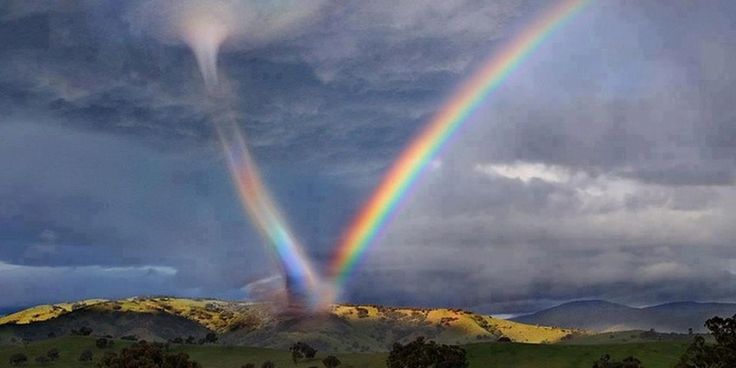 Fig. 2: Some Unusual WeatherDeadline: November 6, 2023In this task you will be developing outlier detection techniques for the Basel Weather Dataset; the objective is to find “unusual weather days” in this dataset.However, in this task we restrict ourselves to a subset of the dataset, called RBASELW, focusing on the following attributes: Date, global_radiation, precipitation, sunshine, temp_mean, humidity.Subtasks:Develop a single attribute outlier detection technique!  ***Apply the technique you developed to the global_radiation and temp_mean attribute each; report and interpret your obtained results. **Design and implement a distance-based and a model/density-based object outlier detection technique for the Basel Weather Dataset. The technique if applied to the Basel Weather Dataset should add a column to the examples in the dataset named OLS (Outlier Score) which contains a single number which measures the strength of our belief that the particular example is an outlier. The challenge for the first task will be the development of a “good” distance function for the RBASELW dataset; the challenge for the second task will be to develop a “good” density function for the RBASELW dataset. *********Apply the two outlier detection techniques to the RBASWLW Dataset; if your methods involves  hyper parameters, apply the methods 3 times to the dataset using 3 different hyper parameter settings. ****Sort the obtained augmented RBASELW Datasets using the OLS attribute. Discuss the top 4 examples of each augmented dataset; explain why you believe the particular examples were viewed as likely outlier. Also discuss the bottom example in each augmented dataset: try to explain why these examples were rated to be “most normal”.****Based on the results you obtained in e evaluate and compare the two outlier detection techniques you developed. **If necessary, enhance your two outlier detection techniques and redo steps d, e, and f! Deliverables for Task 4: Indivdual task solutions will be submitted via Kritik. Submit a separte file which contains the software/code you developed as part of Task Rubrics:Q: Develop a single attribute outlier detection technique!  
Deliverable:A properly commented code file. [Add comments above each block. Make variable and function names big enough to understand their purpose. And Add a doc section at beginning of each module describing their inputs, outputs, and briefly mention what they will do and how they will do ]A readme file how to run the codeA report containingAlgorithm/Psudocode that explain your detection mechanismExplanation how the algorithm  worksExample input and output and discussion of input/outputb Q: Apply the technique you developed to the global_radiation and temp_mean attribute each; report and interpret your obtained results.  
Deliverable:A properly commented code file. [Add comments above each block. Make variable and function names big enough to understand their purpose. And Add a doc section at beginning of each module describing their inputs, outputs, and briefly mention what they will do and how they will do ]A readme file how to run the codeA report containingExample input and output Discussion of input/outputc Q: Design and implement a distance-based and a model/density-based object outlier detection technique for the Basel Weather Dataset. The technique if applied to the Basel Weather Dataset should add a column to the examples in the dataset named OLS (Outlier Score) which contains a single number which measures the strength of our belief that the particular example is an outlier. The challenge for the first task will be the development of a “good” distance function for the RBASELW dataset; the challenge for the second task will be to develop a “good” density function for the RBASELW dataset.
Deliverable:Q: Develop a single attribute outlier detection technique!  
Deliverable:A properly commented code file. [Add comments above each block. Make variable and function names big enough to understand their purpose. And Add a doc section at beginning of each module describing their inputs, outputs, and briefly mention what they will do and how they will do ]A readme file how to run the codeA report containingAlgorithm/Psudocode that explain your detection mechanismExplanation how the algorithm  worksExample input and output and discussion of input/outputd Q: Apply the two outlier detection techniques to the RBASWLW Dataset; if your methods involves  hyper parameters, apply the methods 3 times to the dataset using 3 different hyper parameter settings.
Deliverable:A properly commented code file. [Add comments above each block. Make variable and function names big enough to understand their purpose. And Add a doc section at beginning of each module describing their inputs, outputs, and briefly mention what they will do and how they will do ]A readme file how to run the codeA report containingExample input and output of each iterationDiscussion of input/output of each iteratione Q: Sort the obtained augmented RBASELW Datasets using the OLS attribute. Discuss the top 6 examples of each augmented dataset; explain why you believe the particular examples were viewed as likely outlier candidates. Also discuss the bottom 2 examples in the augmented dataset; try to explain why these two examples were rated to be “most normal”.****
Deliverable:A code file showing sorts using OLS attributeA report containingThe top 6 examples of each augmented dataset Discussion of why they viewed as likely outlier candidatesThe bottom 2 examples in the augmented datasetDiscussion of why rated to be “most normal”f Q: If necessary, enhance your two outlier detection techniques and redo steps d, e, and f!
Deliverable: A report containing the discussion2022-10-05T23:25:08.960Z33.1785-116.41112.60.632022-10-05T22:59:07.030Z33.931-116.3586.742.222022-10-05T22:42:30.890Z38.79867-122.751.60.9520000101170.821.340-15.2-17-13.40.89Mid20000102150.60.392.8-13.7-15-12.30.86Low20000110180.250.380-13.3-15-11.60.97HighLevel 0Level 1Level 2Level 3WeightReport Quality No report is givenThe report is  poorly written with lots of mistakes and contains many redundant comments and bad organizationThe report quality is  moderate with some mistakes and contains a few redundant comments and okay organizationThe report is  very well written with no redundancy and good organization2Outlier Detection  Method CorrectnessNo outlier detection method is presentedThe outlier detection method is fundamentally wrong and producing erroneous outputsThe outlier detection method is okay but can be improvedThe outlier detection method is fundamentally correct5Outlier Detection  Method QualityNo outlier detection method is presentedThe outlier detection method is not very sophisticated and will produce wrong outputs in most casesThe outlier detection method is modestly sophisticated and will produce wrong outputs in some casesThe outlier detection method is very good4Level 0Level 1Level 2Level 3WeightReport Quality No report is givenThe report is  poorly written with lots of mistakes and contains many redundant comments and bad organizationThe report quality is  moderate with some mistakes and contains a few redundant comments and okay organizationThe report is  very well written with no redundancy and good organization2Input/ Output Quality Input, outputs and their discussions are not written in the reportInput, outputs and their discussions are poorly written in the report and has many mistakesInput, outputs and their discussions are modestly written in the report and has some mistakesInput, outputs and their discussions are very good3Level 0Level 1Level 2Level 3WeightCorrectness of the Distance function  No Distance function  is givenThe Distance function  is fundamentally wrong and producing erroneous outputsThe Distance function  is okay but can be improvedThe Distance function  is fundamentally correct5Quality of the Distance function  No Distance function  is presentedThe Distance function  is not very sophisticated and will produce wrong outputs in most casesThe Distance function  is modestly sophisticated and will produce wrong outputs in some casesThe Distance function  is very good4Distance-based outlier detection technique CorrectnessNo distance-based outlier detection method is presentedThe distance-based outlier detection technique is fundamentally wrong and producing erroneous outputsThe distance-based outlier detection technique is okay but can be improvedThe distance-based outlier detection technique is fundamentally correct5Distance-based outlier detection technique QualityNo distance-based outlier detection technique is presentedThe distance-based outlier detection technique is not very sophisticated and will produce wrong outputs in most casesThe distance-based outlier detection technique is modestly sophisticated and will produce wrong outputs in some casesThe distance-based outlier detection technique is very good4Correctness of the Density function  No Density function  is givenThe Density function  is fundamentally wrong and producing erroneous outputsThe Density function  is okay but can be improvedThe Density function  is fundamentally correct5Quality of the Density function  No Density function  is presentedThe Density function  is not very sophisticated and will produce wrong outputs in most casesThe Density function  is modestly sophisticated and will produce wrong outputs in some casesThe Density function  is very good4Model/density -based outlier detection technique CorrectnessNo Model/density -based outlier detection method is presentedThe Model/density -based outlier detection technique is fundamentally wrong and producing erroneous outputsThe Model/density -based outlier detection technique is okay but can be improvedThe Model/density -based outlier detection technique is fundamentally correct5Model/density -based outlier detection technique QualityNo Model/density -based outlier detection technique is presentedThe Model/density -based outlier detection technique is not very sophisticated and will produce wrong outputs in most casesThe Model/density -based outlier detection technique is modestly sophisticated and will produce wrong outputs in some casesThe Model/density -based outlier detection technique is very good4Report Quality No report is givenThe report is  poorly written with lots of mistakes and contains many redundant comments and bad organizationThe report quality is  moderate with some mistakes and contains a few redundant comments and okay organizationThe report is  very well written with no redundancy and good organization4Level 0Level 1Level 2Level 3WeightReport Quality No report is givenThe report is  poorly written with lots of mistakes and contains many redundant comments and bad organizationThe report quality is  moderate with some mistakes and contains a few redundant comments and okay organizationThe report is  very well written with no redundancy and good organization2Input/ Output Quality Input, outputs and their discussions are not written in the reportInput, outputs and their discussions are poorly written in the report and has many mistakesInput, outputs and their discussions are modestly written in the report and has some mistakesInput, outputs and their discussions are very good3Level 0Level 1Level 2Level 3WeightReport Quality No report is givenThe report is  poorly written with lots of mistakes and contains many redundant comments and bad organizationThe report quality is  moderate with some mistakes and contains a few redundant comments and okay organizationThe report is  very well written with no redundancy and good organization2Presentation of first 4 and bottom 4 samples No samples are presentedPresented samples from both sides are wrongPresented samples from at least one side is wrongPresented samples from both sides are correct3Discussion of first 4 samplesNo discussion givenDiscussion is wrong with lots of erroneous claims Discussion is modest with some of erroneous claimsDiscussion is very good4Discussion of bottom 4 samplesNo discussion givenDiscussion is wrong with lots of erroneous claims Discussion is modest with some of erroneous claimsDiscussion is very good4Level 0Level 1Level 2Level 3WeightReport Quality No report is givenThe report is  poorly written with lots of mistakes and contains many redundant comments and bad organizationThe report quality is  moderate with some mistakes and contains a few redundant comments and okay organizationThe report is  very well written with no redundancy and good organization2Comparison of  the two outlier detection techniquesNo discussion givenDiscussion is wrong with lots of erroneous claims Discussion is modest with some of erroneous claimsDiscussion is very good4